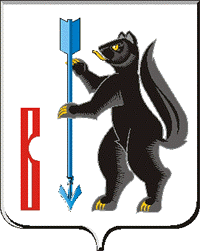 АДМИНИСТРАЦИЯГОРОДСКОГО ОКРУГА ВЕРХОТУРСКИЙП О С Т А Н О В Л Е Н И Еот 31.07.2020г. № 540г. ВерхотурьеОб утверждении перечня аварийно-опасных участков автомобильных дорог общего пользования местного значения муниципального образования городской округ Верхотурский и первоочередных мер, направленных на устранение причин и условий совершения дорожно-транспортных происшествий В соответствии со статьёй 6 Федерального закона от 10 февраля 1995 года № 196-ФЗ «О безопасности дорожного движения», статьей 13 Федерального закона от 8 ноября 2007 года № 257-ФЗ «Об автомобильных дорогах и дорожной деятельности в Российской Федерации и внесении изменений в отдельные законодательные акты Российско Федерации», Отраслевым дорожным методическим документом 218.6.015-2015 «Рекомендации по учету и анализу дорожно-транспортных происшествий на автомобильных дорогах Российской Федерации», а также в целях устранения причин и условий совершения дорожно-транспортных происшествий на автомобильных дорогах местного значения, в том числе на объектах улично-дорожной сети городского округа Верхотурский, руководствуясь Уставом городского округа Верхотурский,ПОСТАНОВЛЯЮ: 	1.Утвердить перечень аварийно-опасных участков автомобильных дорог общего пользования местного значения муниципального образования городской округ Верхотурский и первоочередных мер, направленных на устранение причин и условий совершения дорожно-транспортных происшествий (прилагается).	2.Опубликовать настоящее постановление в информационном бюллетене «Верхотурская неделя» и разместить на официальном сайте городского округа Верхотурский.3.Контроль исполнения настоящего постановления возложить на Первого заместителя главы Администрации городского округа Верхотурский Литовских Л.Ю.ГлаваГородского округа Верхотурский                                                    А.Г. ЛихановУтвержденпостановлением Администрациигородского округа Верхотурскийот 31.07.2020г. № 540 «Об утверждении перечня аварийно-опасных участков автомобильных дорог общего пользования местного значения муниципального образования городской округ Верхотурский и первоочередных мер, направленных на устранение причин и условий совершения дорожно-транспортных происшествий»ПЕРЕЧЕНЬАВАРИЙНО ОПАСНЫХ УЧАСТКОВ АВТОМОБИЛЬНЫХ ДОРОГОБЩЕГО ПОЛЬЗОВАНИЯ МЕСТНОГО ЗНАЧЕНИЯМУНИЦИПАЛЬНОГО ОБРАЗОВАНИЯ ГОРОДСКОЙ ОКРУГ ВЕРХОТУРСКИЙ И ПЕРВООЧЕРЕДНЫХ МЕР, НАПРАВЛЕННЫХ НА УСТРАНЕНИЕ ПРИЧИНИ УСЛОВИЙ СОВЕРШЕНИЯ ДОРОЖНО-ТРАНСПОРТНЫХ ПРОИСШЕСТВИЙ «*» Работы согласно  КСОДД ГОВ выполнены в 2018-2019 годах№ п/пНаименование автодороги (улицы)Начало участка автодорогиКонец участка автодорогиКонец участка автодорогиПротяжен. участка автодороги, мНаименование мероприятия, направленное на устранение причин и условий совершения дорожно-транспортных происшествийОтветствен. исполнитель№ п/пНаименование автодороги (улицы)координатыкоординатыкоординатыПротяжен. участка автодороги, мНаименование мероприятия, направленное на устранение причин и условий совершения дорожно-транспортных происшествийОтветствен. исполнитель1Перекрёсток улиц Карла Маркса – Комсомольская в г. Верхотурье58.85915160.815645--Установка дорожных знаков, согласно Комплексной схемы организации дорожного движения городского округа Верхотурский: 2.1; 5.19.1; 5.19.2.*Муниципальное казенное учреждение «Служба заказчика» городского округа Верхотурский2Улица Свободы в г. Верхотурье(ТЦ «Династия»)58.85887360.813299--Установка Знак 6.4 – «Парковка (парковочное место)» - 2 шт. Планируемый срок установки знаков дорожного движения – 2021-2022 гг.Муниципальное казенное учреждение «Служба заказчика» городского округа Верхотурский3Улица Ленина в г. Верхотурье(ТЦ «Корона»)58.86042460.815789--Установка Знак 6.4 – «Парковка (парковочное место)»- 4 шт. Планируемый срок установки знаков дорожного движения – 2021-2022 гг.Муниципальное казенное учреждение «Служба заказчика» городского округа Верхотурский